Figure 3: Literature Review Scoresheet that was used to assess the publications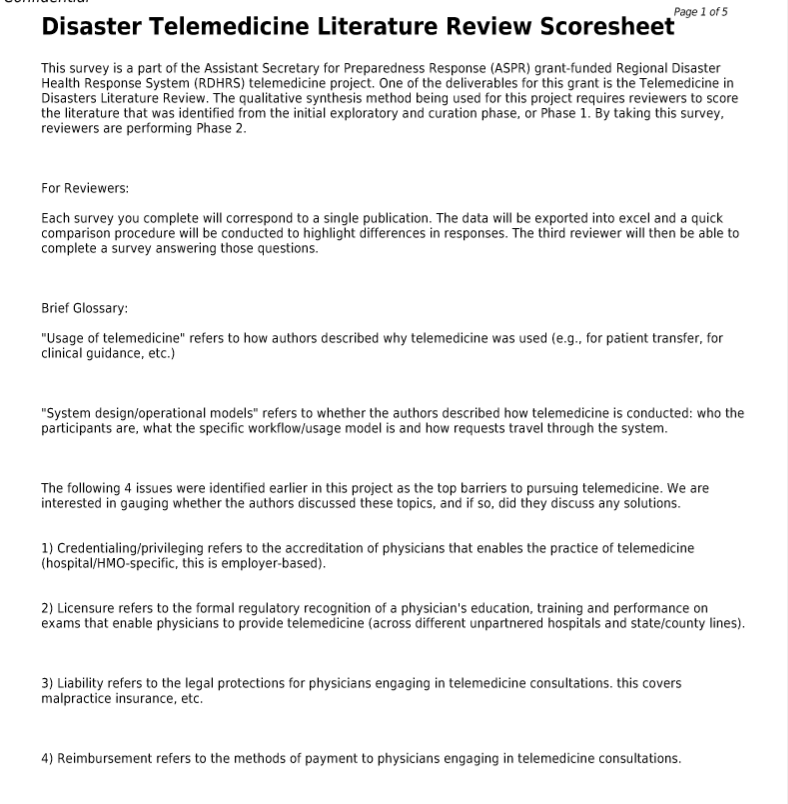 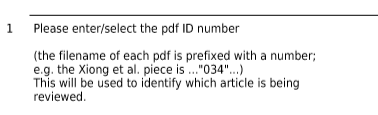 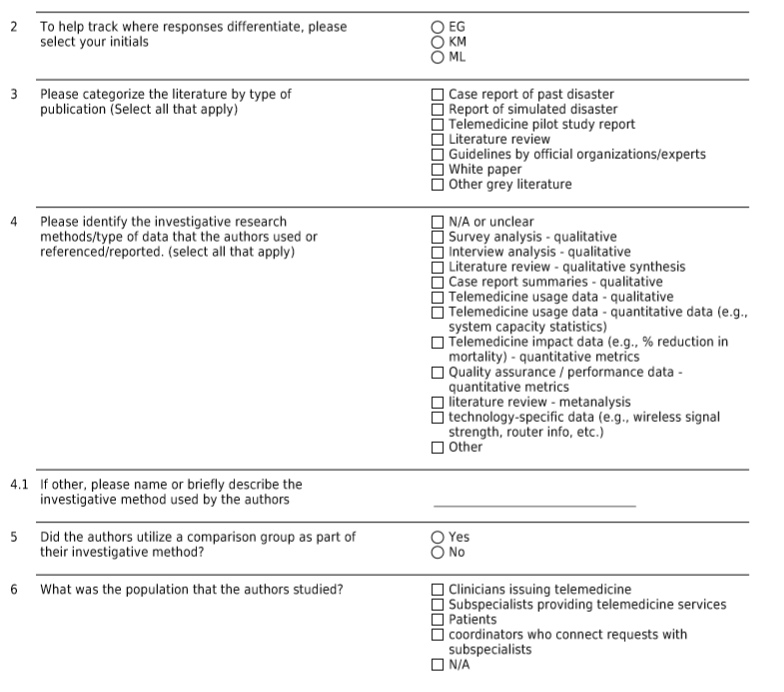 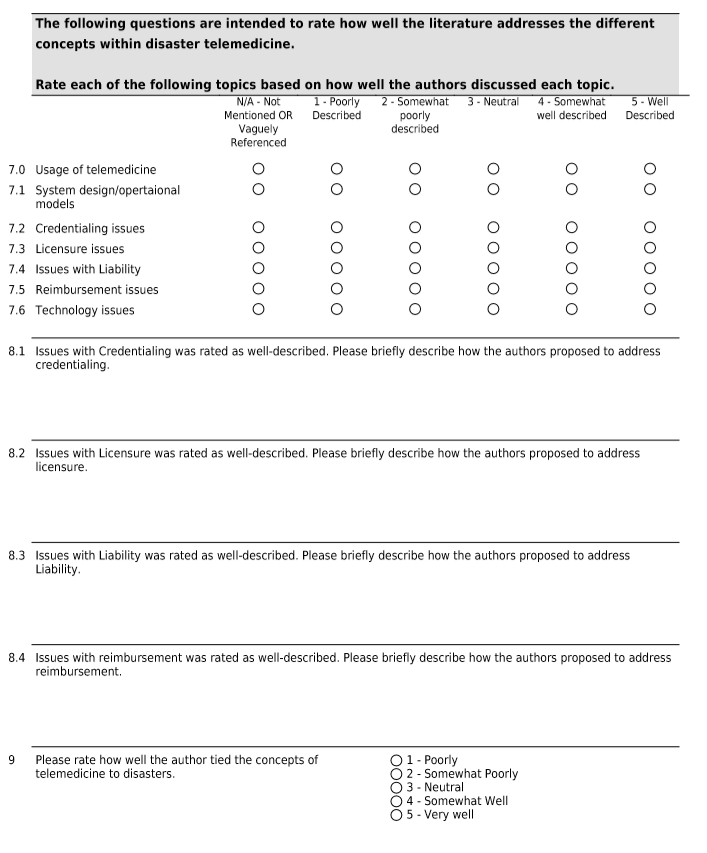 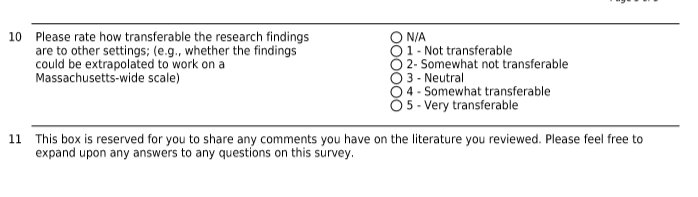 